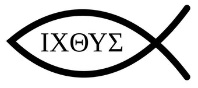 1Which one of the following is not a sacrament?     Baptism     Marriage     Reconciliation     Funeral           /12Give two reasons why Christians attend church.         /23Explain a reason why liturgical worship is important to Christians.     /34Explain a reason why some Christians believe infant baptism is important.      /35Explain a reason why some Christians think believer’s baptism is preferable to infant baptism. Include a reference to scripture./41Which one of the following is not a sacrament?     Baptism     Marriage     Reconciliation     Funeral                    /12Give two reasons why Christians attend church.           /23Explain a reason why liturgical worship is important to Christians.     /34Explain a reason why some Christians believe infant baptism is important.        /35Explain a reason why some Christians think believer’s baptism is preferable to infant baptism. Include a reference to scripture.       /4